Primary Menu 2022/23 – Week 3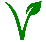 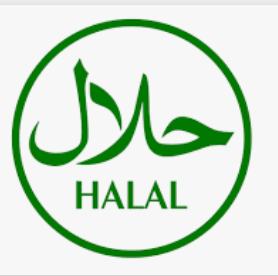 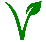 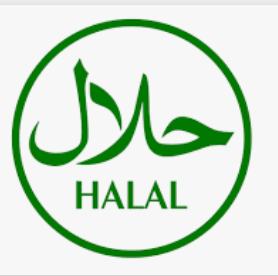 MondayTuesday WednesdayThursdayMeat Free DayFridayChunky Vegetable Soup 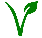 Lentil SoupFresh Tomato Soup Chunky Vegetable Soup Lentil SoupBeefburger in a Bun with Potato WedgesChinese Style Chicken Curry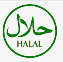 Sweet & Sour Pork with Brown RiceFish Goujons & ChipsBreaded Chicken with Brown Rice & Katsu SauceSalmon Nibbles & Savoury RiceVegetarian Sausage Rolls& Beans Baked Potatowith Cheese & Coleslaw VRoasted Vegetable Organic Pasta Bake Homemade Cheese & Tomato Pizza VWaiting on mascot compCheese Sandwich  VGammon Soft RollBreaded Chicken Grill in a BunCheese & Bean ToastieVegetable Fingers with CornNachos & Salsa Corn on the CobSliced PeppersSpicy Tomato SalsaMixed SaladPeasBeetrootMixed VegetablesColeslawBroccoliGrated CarrotsSelection of Fruit/YoghurtChocolate & Pear Spongewith CustardORSelection of FruitSelection of Fruit/YoghurtVanilla Ice Cream & FruitORSelection of FruitSelection of Fruit/Yoghurt